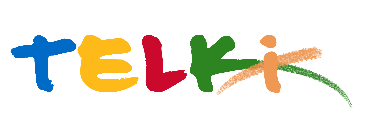 Telki Község Önkormányzata2089 Telki, Petőfi u.1.Telefon: (06) 26 920 801E-mail: hivatal@telki.huwww.telki.huELŐTERJESZTÉS A KÉPVISELŐ-TESTÜLET 2024. április 29-i rendes ülésére Napirend tárgya:Választási Bizottság tagjainak megválasztásaA napirendet tárgyaló ülés dátuma: 				2024.03.25. A napirendet tárgyaló ülés: 					Képviselő-testület Előterjesztő: 							dr. Lack Mónika jegyzőAz előterjesztést készítette: 					dr. Lack Mónika jegyző		 A napirendet tárgyaló ülés típusa: 				nyílt / zárt A napirendet tárgyaló ülés típusa:				rendes / rendkívüliA határozat elfogadásához szükséges többség típusát: 	egyszerű / minősített A szavazás módja: 						nyílt / titkos 1.Előzmények, különösen az adott tárgykörben hozott korábbi testületi döntések és azok végrehajtásának állása: 2. Jogszabályi hivatkozások: A választási eljárásról szóló 2013. évi XXXVI. törvény3. Költségkihatások:  Központi költségvetési források4. Tényállás bemutatása: A választási eljárásról szóló 2013. évi XXXVI. törvény (továbbiakban: Ve.) 23. §-a szerint a helyi választási bizottság (a továbbiakban: HVB) három tagját és legalább két póttagot a települési önkormányzat képviselő-testülete a helyi önkormányzati képviselők és polgármesterek általános választásának évét megelőző évben, október 1. és november 30. között választja meg; személyükre a helyi választási iroda vezetője tesz indítványt. A képviselő-testület 2023.november 27-i ülésén 120/2023.(XI.27.) Önkormányzati határozatával döntött a bizottság összetételéről.Az elmúlt hetekben több bizottsági tag is jelezte, hogy akadályoztatás miatt a június 9-re kitűzött választások során nem tud részt venni a bizottság munkájában, ezért szükséges további póttagokat választani.Ehhez hasonlóan a 2022. március 10-i ülésén a képviselő-testület 32 /2022. (III.10.) Önkormányzati határozatával       megválasztott Szavazatszámláló Bizottság több tagja is jelezte, hogy visszamondja tagságát, vagy egyéb ok miatt nem tud részt venni a bizottság munkájában június 9-én, ezért a Szavazatszámláló Bizottság tagjainak kiegészítése is szükséges.A Ve. 14.§ (4) bekezdése szerint ,, A Nemzeti Választási Bizottság legalább hét, a szavazatszámláló bizottság, valamint az egy szavazókörrel rendelkező településen a helyi választási bizottság legalább öt, a területi választási bizottság, az országgyűlési egyéni választókerületi választási bizottság és a több szavazókörrel rendelkező településen a helyi választási bizottság legalább három tagból áll „ A Ve. 25. §.-a alapján a választási bizottság tagjaira és póttagjaira tett indítványhoz módosító javaslat nem nyújtható be, és a megválasztásukról egy szavazással dönt a képviselő-testület.A Ve. 17. §-a alapján a szavazatszámláló bizottságnak és a helyi választási bizottságnak csak a településen lakcímmel rendelkező, a központi névjegyzékben szereplő választópolgár lehet tagja. A választási bizottság választott tagja az lehet, aki az országgyűlési képviselők választásán jelöltként indulhat.A Ve. 18. § (1) A választási bizottságnak nem lehet tagjaa) a köztársasági elnök,b) a háznagy,c) képviselő [a Ve. 3. S (1) bekezdés 4. pontja alapján képviselő: a választáson megválasztott képviselő, nemzetiségi szószóló, polgármester],d) alpolgármester,e) jegyző,f) másik választási bizottság tagja, választási iroda tagja,g) a Magyar Honvédséggel szolgálati jogviszonyban álló hivatásos és szerződéses katona, honvéd tisztjelölt, honvéd altiszt-jelölt, és a tényleges szolgálatot ellátó önkéntes tartalékos katona, valaminth) jelölt.Nem lehet a választási bizottság választott tagja az (1) bekezdésben foglaltakon túla) párt tagja,b) a választókerületben jelöltet állító jelölő szervezet tagja,c) a választókerületben induló jelölt hozzátartozója,d) a központi államigazgatási szervekről, valamint a Kormány tagjai és az államtitkárok jogállásáról szóló törvény szerinti központi államigazgatási szervvel vagy a választási bizottság illetékességi területén hatáskörrel rendelkező egyéb közigazgatási szervvel kormányzati szolgálati jogviszonyban, politikai szolgálati jogviszonyban, biztosi jogviszonyban, szolgálati vagy más, munkavégzésre irányuló jogviszonyban álló személy a közalkalmazott, a munkavállaló és az egészségügyi szolgálati viszonyban álló személy kivételével.Telki, 2024. április 18.			dr. Lack Mónika			       jegyzőHatározati javaslatTelki község Önkormányzat Képviselő-testülete/2024. (IV.  .) Önkormányzat határozataHelyi Választási Bizottság póttagjainak megválasztásaTelki község Önkormányzat képviselő-testülete a választási eljárásról szóló 2013.évi XXXVI. törvény 23.§-a alapján a 120/2023. (XI.27. ) Önkormányzati határozatát az alábbiak szerint egészíti ki:Telki Helyi Választási Bizottság póttagjait az alábbiak szerint egészíti ki:Póttag:Kusner Ilonát     	Bartus EditetHatáridő: azonnalFelelős: Polgármester, Helyi Választási Iroda vezetőjeHatározati javaslatTelki község Önkormányzat Képviselő-testülete/2024. (IV.  .) Önkormányzat határozataSzavazatszámláló Bizottság tagjainak megválasztásaTelki község Önkormányzat képviselő-testülete a választási eljárásról szóló 2013.évi XXXVI. törvény 24.§-a alapján úgy határozott, hogy a Szavazatszámláló Bizottság tagjainak megválasztja az alább személyeket:Farkas György		Dombóvári Ágnes	Szilágyi Eszter		Szűcsik Gergely	Sipkovits Lajos		Villám Marcell				Karácsony Emma	Határidő: azonnalFelelős: Polgármester, Helyi Választási Iroda vezetője